 SEMANA DEL 18 DE OCTUBRE AL 22 DE OCTUBRE DE 2021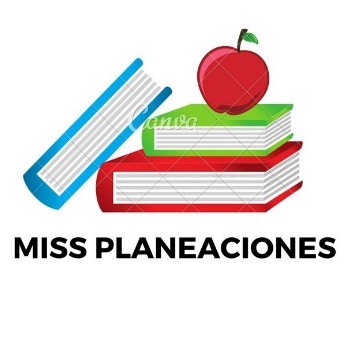 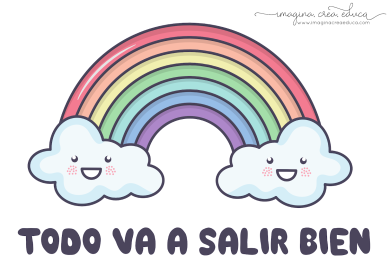  PLAN DE TRABAJOESCUELA PRIMARIA: ___________	CUARTO GRADOMAESTRO (A) : _________________Modalidad: (  ) presencial (  )virtualMISS PLANEACIONES  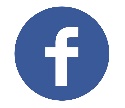 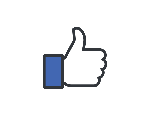 Si te gustan nuestras planeaciones regálanos un like en nuestra página de Facebook.  https://www.facebook.com/Miss-Planeaciones-100780128994508/ASIGNATURAAPRENDIZAJE ESPERADOACTIVIDADESIndicaciones del maestro según la nueva modalidadLUNES Formación Cívica y ÉticaValora que es una persona con dignidad, que ejerce sus derechos y promueve el respeto y aprecio a la identidad, la dignidad y los derechos de las demás personas.Encerrar con un color las situaciones que muestren un trato justo.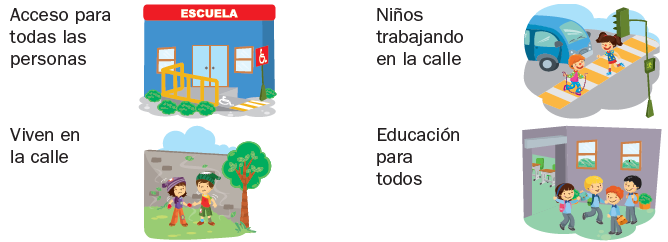 Leer y analizar la pagina 22 de tu libro de formación. LUNES Educación SocioemocionalUtiliza estrategias de toma de perspectiva en situaciones aflictivas para mantener un estado de bienestar.Explicar a los alumnos que siempre ante cualquier situación es importante ponernos en el lugar de los demás Ordenar los pasos del 1 al 4 para ponerse en el lugar del otro.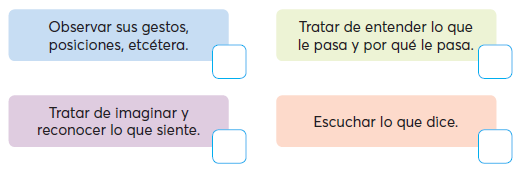 LUNESCiencias NaturalesValora las vacunas como aportes de la ciencia y del desarrollo técnico para prevenir enfermedades, así como de la Cartilla Nacional de Salud para dar seguimiento a su estado de salud.Hacerr una lista en tu cuaderno de las vacunas que existen y escribe que enfermedades previenen. ¿Cuál es el documento oficial en el que aparecen lasvacunas que te has aplicado, permite conocer el estado de salud y darle seguimiento?Vida saludableToma decisiones respecto del consumo de alimentos procesados, con base en la información de los sellos y advertencias asociada a enfermedades.Responde las siguientes preguntas en tu cuaderno:¿Que son los alimentos procesados?¿Por qué los alimentos procesados ponen en riesgo la salud?Haz una lista y menciona 10 alimentos procesados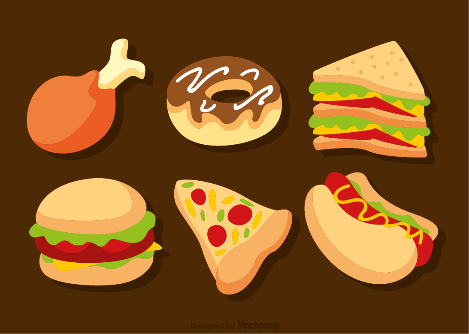 ASIGNATURAAPRENDIZAJE ESPERADOACTIVIDADESIndicaciones del maestro según la nueva modalidadMARTESHistoria Ubica temporal y espacialmente las culturas mesoamericanas aplicando los términos siglo, a.C. y d.C.Escribe en el recuadro del 1 al 3 para ordenar cronológicamente los periodos históricos de las culturas mesoamericanas.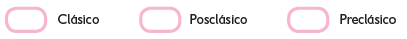 Escribe en tu cuaderno que periodos de tiempo abarcan los periodos antes mencionados.Lee la página 38 y 39 de tu libro de historia.MARTESMatemáticas Identificación de la regularidad en sucesiones compuestas con progresión aritmética, para encontrar términos faltantes o averiguar si un término pertenece o no a la sucesión.Completa las siguientes sucesiones.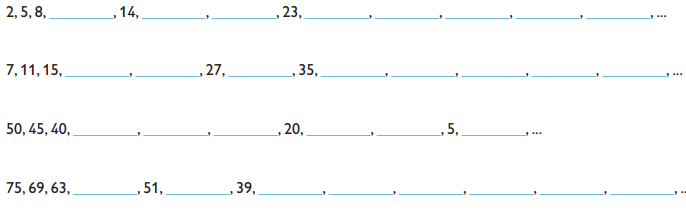 MARTESLengua materna Explora y llena formularios sencillosEncierra con un color las secciones del formulario.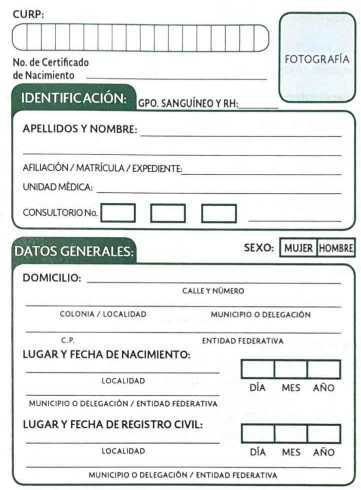 Geografía Valora la diversidad de paisajes en México a partir de sus componentes naturales, sociales, culturales, económicos y políticos.Responde las siguientes preguntas en la libreta.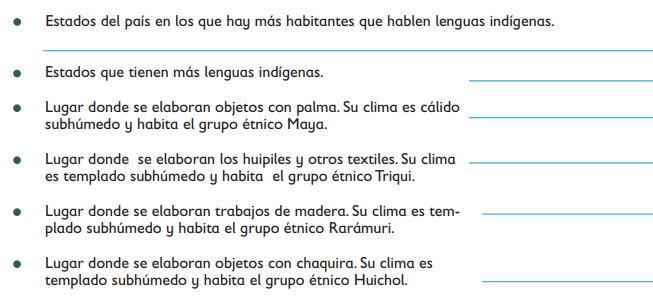 Responde las preguntas de la pagina 35 del libro de geografía. ASIGNATURAAPRENDIZAJE ESPERADOACTIVIDADESIndicaciones del maestro según la nueva modalidadMIÉRCOLES  MatemáticasResolución de sumas o restas de números decimales en el contexto del dinero. Análisis de expresiones equivalentes. Resuelve los siguientes problemas en tu cuaderno.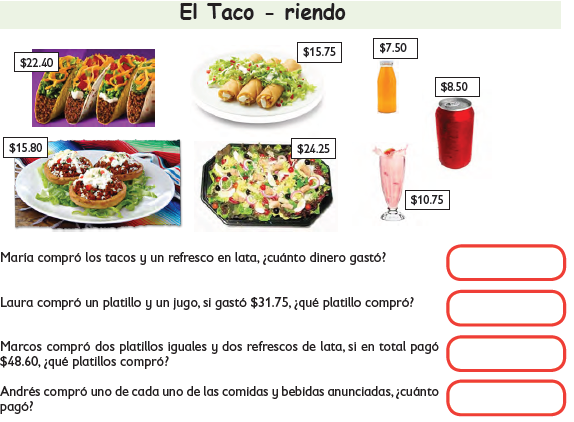 Realiza la pagina 26 Y 27 de tu libro de matemáticas.MIÉRCOLES Ciencias NaturalesValora las vacunas como aportes de la ciencia y del desarrollo técnico para prevenir enfermedades, así como de la Cartilla Nacional de Salud para dar seguimiento a su estado de salud.Responder las siguientes preguntas en el cuaderno:¿Por qué es importante mantener sano el sistema inmunológico?¿Cuál es el profesionista que puede recomendarnos un medicamento?¿Cuáles son las barreras naturales de protección del organismo?¿Qué nombre reciben las sustancia que se preparan a partir de los microorganismos que causan enfermedades?¿Cómo ayudan las vacunas al sistema inmunológico?¿Qué precauciones podemos tomar para ayudar a nuestro cuerpo a defenderse?
Lee el texto la viruela en la Nueva España de la pagina 30 y 31 del libro de ciencias. Historia  Ubica temporal y espacialmente las culturas mesoamericanas aplicando los términos siglo, a.C. y d.C.Realizar y completar la siguiente línea del tiempo en tu cuaderno: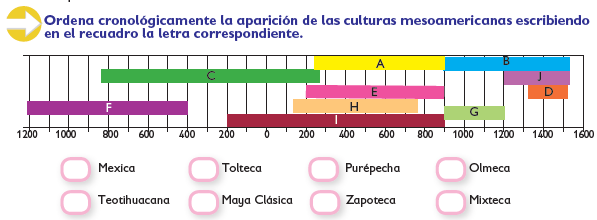 Analiza la línea del tiempo y el mapa de la página 40 y 41 de tu libro de historia.Lengua materna Explora y llena formularios sencillos Leer y contestar las preguntas.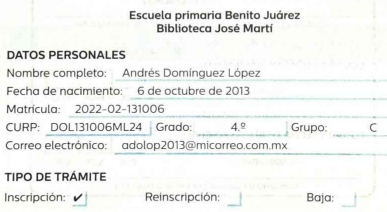 ¿Qué tramite se realizara?¿En que institución se realiza el tramite?¿Qué datos personas se piden?ASIGNATURAAPRENDIZAJE ESPERADOACTIVIDADESIndicaciones del maestro según la nueva modalidadJUEVESGeografía Reconoce la distribución de las principales formas del relieve, volcanes y regiones sísmicas de México.Platicar con los alumnos ¿conocen las montañas? ¿alguna vez han visto montañas en la vida diaria? ¿Cómo son?Responder en el cuaderno las siguientes preguntas:¿Qué nombre recibe el conjunto de montañas?¿Qué nombre reciben las formas y alturas que tiene la superficie de la Tierra?¿Qué nombre recibe el relieve que está cerca del mar?¿Qué nombre reciben las mayores elevaciones del relieve?Leer y analizar la página 44 y 45 de tu libro de geografía. JUEVES Matemáticas Resolución de sumas o restas de números decimales en el contexto del dinero. Análisis de expresiones equivalentes.Resolver las siguientes operaciones en el cuaderno: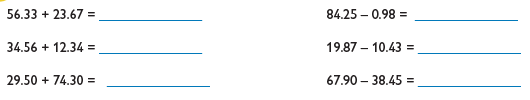 Realizar la actividad de la página 28 y 29 rde tu libro de matemáticas.JUEVES Lengua maternaExplora y llena formularios sencillosPlaticar con los alumnos sobre el llenado de formularios ¿Qué datos se necesita en la mayoría de las veces? ¿para que se utilizan?Completar el siguiente formulario.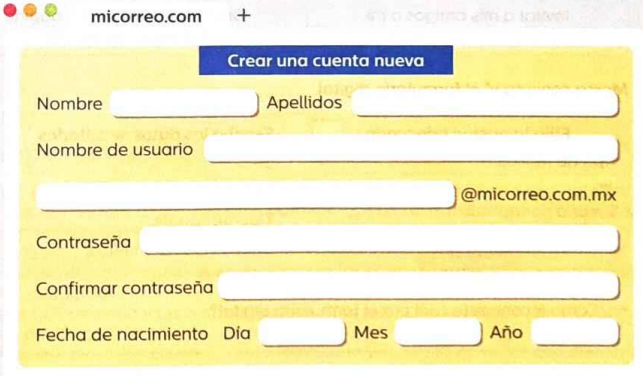 ASIGNATURAAPRENDIZAJE ESPERADOACTIVIDADESIndicaciones del maestro según la nueva modalidadVIERNES MatemáticasResolución de sumas o restas de números decimales en el contexto del dinero. Análisis de expresiones equivalentes. Completa la siguiente tabla en el cuaderno: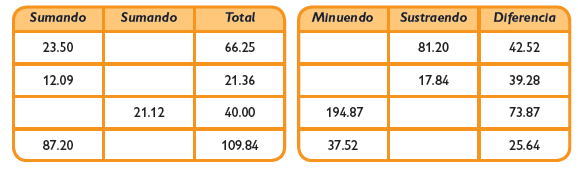 VIERNESLengua MaternaExplora y llena formularios sencillosColorea las situaciones en las que es útil llenar un formulario.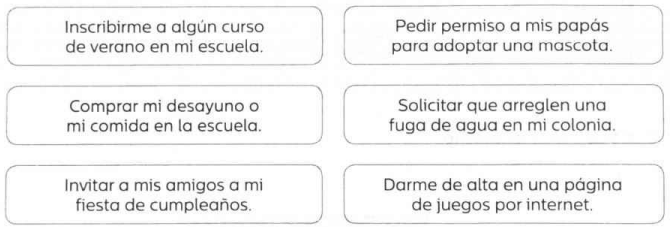 VIERNESEducación socioemocional Genera y expresa su punto de vista respecto a las situaciones que le rodean, distinguiendo lo bueno de lo malo, lo verdadero de lo falso.Leer y subrayar la reacción que tendrías en cada caso y responde en tu cuaderno.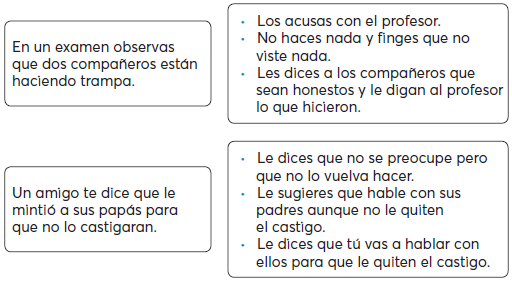 Vida Saludable Relaciona los hábitos de higiene y limpieza con las condiciones del ambiente que inciden en la transmisión de alguna enfermedad común en el lugar donde vive.Investigar y escribir una lista de enfermedades que son fáciles de contagiar pero se reduce el riesgo de contraerlas con higiene.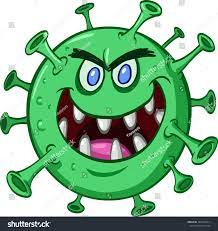 